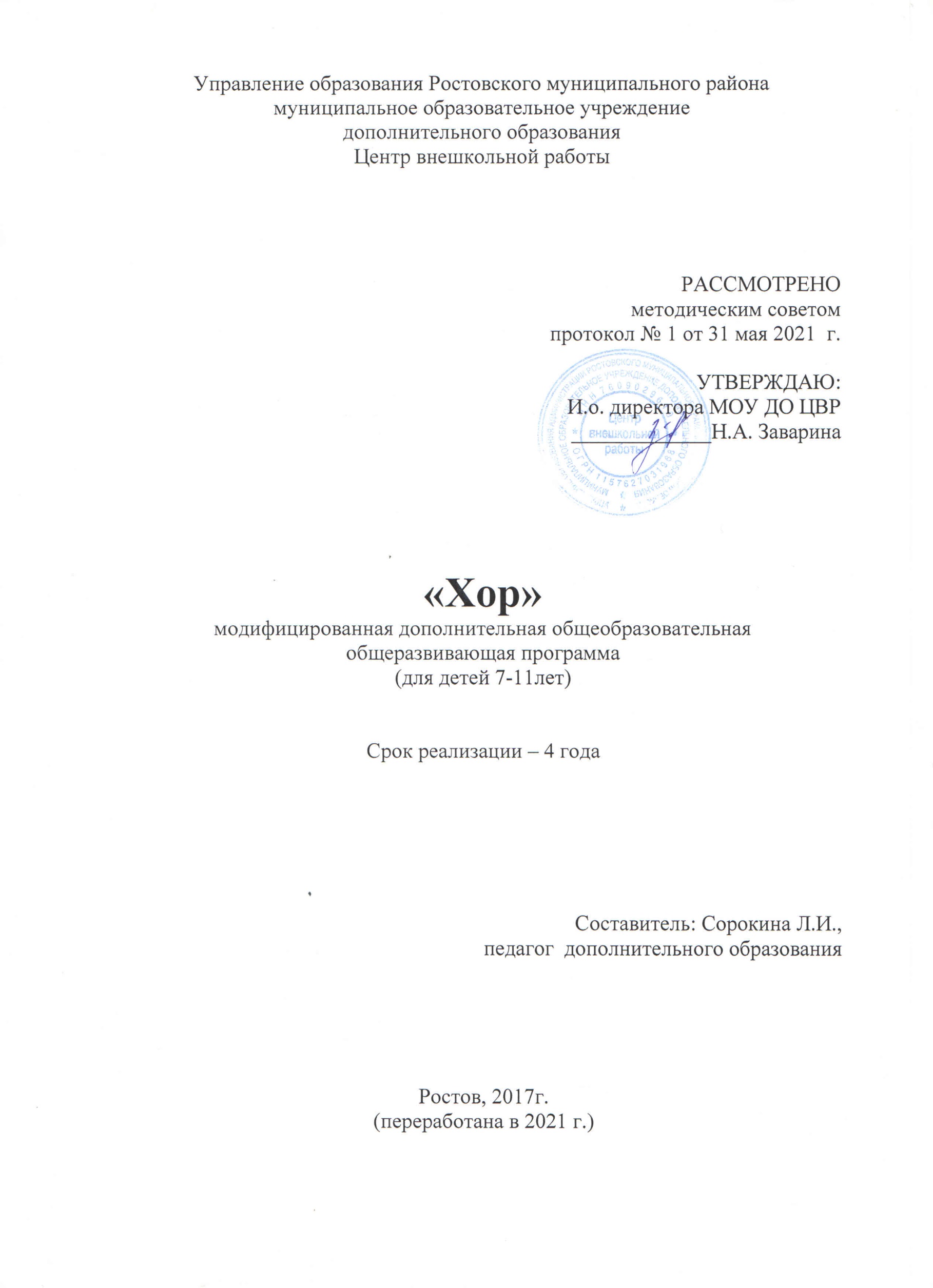 СодержаниеПояснительная записка………...………………………………………...3Цель и задачи программы………………………………………………….4Формы, методы и принципы обучения…………………………………...5Учебно-тематическое содержание………………………………………8Учебно-тематический план………………………………………………..8Содержание программы…………………………………………………..10Ожидаемые результаты обучения………………………………………..14Методическое и дидактическое обеспечение программы……..……18 Условия для эффективной реализации программы. Кадровое обеспечение………………………………………………………………..18Материально-техническая база…………………………………………..19Мониторинг результатов образовательного процесса………………20Формы контроля результативности образовательного процесса……...20Проводимые виды диагностики………………………………………….20Диагностические критерии усвоения предмета………………………...21Список литературы………………………………………………………22Пояснительная записка.Хоровое пение в школе – один из путей возрождения национальной духовности, достижения высокого уровня общей культуры и образованности нации, психического и физического здоровья детей. Оно направлено на формирование основы вокально–хоровой культуры школьников, которая рассматривается как часть их музыкальной культуры.Вокально–хоровая культура ученика общеобразовательной школы проявляется в таких показателях, как:- любовь к вокальной и хоровой музыке;- потребность в пении и слушании вокальной и хоровой музыки;- умение правильно интонировать мелодии песен;- способность понимать художественные достоинства вокальных произведений и оценивать качество их исполнения;- удовольствие и наслаждение от собственного пения и восприятия лучших образцов вокально – хорового искусства;Степень выраженности этих показателей зависит от:-  социальной направленности личности;- музыкального опыта;- вокально – слуховой развитости:- музыкальной образованности.Формирование вокально – хоровой культуры учащихся реализуется не только в процессе собственно певческой деятельности, но и слушания музыки, пластического музицирования, осмысления средств музыкальной выразительности и способов развития музыкального материала, обучения игре на музыкальных инструментах.Певческая деятельность школьников начинается с формирования психологической установки на серьезность вокально-хоровой работы и осуществляется в такой последовательности: знаю, слышу, воспроизвожу, творю музыку через интерпретацию, вокальную импровизацию, сочинение в пределах возможного.Все эти этапы должны присутствовать в структуре каждого занятия, постепенно лишь усложняясь в содержательном отношении.Цель и задачи программыЦель данной программы – эстетическое и нравственное развитие учащихся средствами музыкального искусства, формирование навыков выразительного исполнения хоровых произведений, умения владеть своим голосовым аппаратом.Задачи:-  развивать устойчивый интерес к музыкальному искусству в целом и хоровому пению в частности;- формировать навыки музыкального исполнительства;- обучать различным видам музыкальной деятельности;- расширять общий кругозор и развивать навыки творческой деятельности;- направлять усилия на социализацию учащихся в современном обществе;- развивать навыки общения и воспитывать культуру поведения;- заботиться о сохранении здоровья детей, внедрять в образовательный процесс здоровьесберегающие технологии;- воспитывать организованность, трудолюбие, самостоятельность, чувство ответственности и творческого отношения к общему делу.- развивать музыкальные данные, творческий потенциал, помогая учащимся реализовывать свои способности и культурные потребности.Образовательная программа рассчитана на 4 года.Учитывая физиологические и психологические особенности детей, формируются возрастная группа:- младший хор – дети 1и 2 года обучения.- средний хор – дети 3 и 4 года обученияВозраст детей, обучающихся в хоровом классе 7 -11 лет:младший хор – возраст 7-8 лет (1-2 классы)средний хор – возраст 9-11 лет (3 и 4 классы).1.2 Формы, методы и принципы обученияФорма работы: урок в форме группового занятия педагога с учащимися.Так как в школу принимаются все желающие дети, независимо от уровня музыкальных способностей, с детьми, не обладающими достаточно развитыми музыкальными данными («гудошниками»), регулярно проводятся индивидуальные занятия, а также ведется индивидуальная работа с солистами.Режим занятий:- количество часов в неделю на одного ученика – 2 часа;- продолжительность занятий: младший хор – 1 час (40 мин.) два раза в неделю; средний хор – 1 час (40 мин) два раза в неделю.В пределах средств школы предусмотрены сводные репетиции младшего и среднего хоров объеме 0,5 часа в неделю для подготовки общешкольных концертов и других мероприятий, направленных на совершенствование образовательного и воспитательного процесса.Каждое занятие в любом классе строится по следующей схеме:- выполнение дыхательных, фонопедических, артикуляционных упражнений;- вокально – хоровая распевка;- знакомство с элементарной теорией музыки;- разучивание произведений, работа над вокально – хоровыми навыками;- ритмические упражнения;- слушание музыки (исполнение концертмейстером, прослушивание аудиоматериала);- анализ урока.Основные педагогические методы, используемые в обучении:- беседа; дискуссия (объяснение и обсуждение нового материала, опрос, проверка теоретических знаний);- пример (показ педагогом на инструменте и голосом музыкальногоматериала);- приучение, упражнение (многократное повторение изучаемого песенного материала, пропевание вокально-хоровых упражнений);- педагогическое требование (постоянное отслеживание уровня знанийучащегося);- поощрение и создание ситуации успеха.Программа реализуется в учебном процессе на основе традиционных методик хорового пения, фонопедического метода В.Емельянова, парадоксальной дыхательной гимнастики А.Стрельниковой.Успешной реализации поставленных целей и задач можно достичь исходя из следующих принципов:- от простого к сложному;- индивидуальный подход к обучению – построение занятия с учетом возрастных и психологических особенностей каждого учащегося в группе.- демократический стиль общения – отношения педагога и учащегосястроятся на взаимоуважении и взаимопонимании;- использование дополнительных форм образования – проведение индивидуальных занятий, проведение открытых уроков для родителей, участие в концертах и фестивалях, прослушивание аудиозаписей;- культурно-просветительская и воспитательная работа – беседы об этике, эстетике, композиторах, музыкальных стилях. Налаживание контакта с родителями и приобщение их к образовательному и воспитательному процессам.Учебно-тематическое планирование.Учебно-тематический план Учебно-тематический план 1-ого года обученияУчебно-тематический план 2-ого года обученияУчебно-тематический план 3-ого года обученияУчебно-тематический план 4-ого года обученияСодержание программы.Содержание программы 1-ого года обучения.1. Беседа об охране и гигиене голосаТеория – Беседа о гигиене голоса.2. Формирование элементарных певческих навыков.Певческая установкаТеория – Положение корпуса, шеи и головы. Пение в положении «стоя» и «сидя». Мимика лица при пении. Положение рук и ног в процессе пения.Практика – Выработка навыка певческой установки и постоянный контроль за ней.Основы певческого дыханияТеория – Спокойный, без напряжения вдох, задержание вдоха перед началом пения (люфт-пауза), выработка равномерного выдоха. Воспитание чувства «опоры звука» на дыхании.Практика – упражнения на быстрый вдох и медленный выдох. Упражнения «Свечка», «Пароход», «Шарик» и др. Дыхательная гимнастика В. ЕмельяноваВыработка навыков звукообразованияТеория – Атака звука (твердая, мягкая, придыхательная). Понятие дикции и артикуляции.Практика – Слуховой контроль за звукообразованием. Положение языка и челюстей при пении; раскрытие рта. Соотношение дикционной чёткости с качеством звучания. Правильное певческое формирование гласных в сочетании с согласными. Фонопедические упражнения В. Емелянова.3. Формирование и развитие музыкального слухаТеория – регистры, направление движения мелодии.Практика – пение несложных вокальных упражнений в медленном темпе с использованием интервалов: чистая прима, малая и большая секунды, малая и большая терции; поступенное движение мелодии в пределах квинты.4. Работа над репертуаром Теория – Беседа об авторах и эпохе произведений.Практика – разбор хоровых произведений, разучивание партий, создание исполнительского плана произведения.5. Концертная деятельностьТеория – Беседа о сценической культуре.Практика – Ежегодное итоговые выступление на мероприятиях различных уровней – классном, школьном, районном, муниципальном, региональном.Содержание программы 2-ого года обучения. Беседа об охране и гигиене голосаТеория – Беседа о гигиене голоса.Развитие вокальных навыков.Певческое дыханиеТеория – Типы дыхания. Повторение и закрепление навыков певческого дыхания.Практика – дыхательные упражнения А.Н. СтрельниковйЗвукообразованиеТеория – Формирование подачи звука. Резонаторы.Практика – вибрационные упражнения С. Риггса, упражнения И.Цукановой, упражнения Ж. Серопян ЗвуковедениеТеория -  Способы звуковедения legato, non legato, staccatoПрактика: упражнения на различные способы звуковедения.Артикуляция. ДикцияТеория – правила интонирования гласных и согласных звуков, повторение и закрепление навыков артикуляции и дикции.Практика – упражнения на произношение согласных. Выработка дикционных навыков в подвижных песнях.Свойства певческого голосаТеория – звонкость, полетность, подвижность, сглаживание регистровПрактика -  обучение непринужденному, естественному, льющемуся пению, гибкому владению голосом. Упражнения на расширение диапазона С. Риггса, В. Емельянова, И. Цукановой. Джазовые распевки с техникой «скэт». Упражнения И. Цукановой на различные способы звукоизвлечения: субтон, вокальный нос, элементы народного пения. Упражнения на соединение грудного и головного регистров Ж. Серопян.Средства музыкальной выразительностиТеория – динамические оттенки, фразировка, кульминация.Практика -  упражнения на использование различных динамических оттенков.3. Совершенствование музыкального слухаДвухголосиеТеория – правила пения двухголосияПрактика – вокальные упражнения для развития гармонического слуха, распевы, каноны, элементы двухголосия в репертуаре4. Работа над репертуаром Теория – Беседа об авторах и эпохе произведений.Практика – разбор хоровых произведений, разучивание партий, создание исполнительского плана произведения.5. Концертная деятельностьТеория – Беседа о сценической культуре.Практика – Ежегодное итоговые выступление на мероприятиях различных уровней – классном, школьном, районном, муниципальном, региональном.Содержание программы 3-ого года обучения.Беседа об охране и гигиене голосаТеория – Беседа о гигиене голоса.2. Отработка и закрепление вокально-технических навыковРазвитие навыков вокальной техникиТеория – мелизмы, вибрато, глиссандо и др.Практика – развитие приобретенных знаний, умений и навыков. Самоконтроль.Расширение певческого диапазонаПрактика – вокальные упражнения И. Цукановой, С.Риггса, В. ЕмельяноваРабота над подвижностью голосаПрактика – джазовые упражнения.3. Совершенствование музыкального слухаТеория – правила пения двухголосия и трехголосияПрактика -  упражнения на развитие гармонического слуха, двухголосие, трехголосие.4. Работа над репертуаром Теория – Беседа об авторах и эпохе произведений.Практика – разбор хоровых произведений, разучивание партий, создание исполнительского плана произведения.5. Концертная деятельностьТеория – Беседа о сценической культуре.Практика – Ежегодное итоговые выступление на мероприятиях различных уровней – классном, школьном, районном, муниципальном, региональном.Содержание программы 4-ого года обучения.1. Беседа об охране и гигиене голосаТеория – Беседа о гигиене голоса.2. Отработка и закрепление вокально-технических навыковРазвитие навыков вокальной техникиТеория – мелизмы, вибрато, глиссандо и др.Практика – развитие приобретенных знаний, умений и навыков. Самоконтроль.Расширение певческого диапазонаПрактика – вокальные упражнения И. Цукановой, С.Риггса, В. ЕмельяноваРабота над подвижностью голосаПрактика – джазовые упражнения.3. Совершенствование музыкального слухаТеория – правила пения двухголосия и трехголосияПрактика -  упражнения на развитие гармонического слуха, двухголосие, трехголосие.4. Элементарная теория музыкиТеория – нотная грамота; общие понятия об элементах музыки и средствах муз. Выразительности – ритме, метре, ладе, тональности, интервалах, аккордах, темпе, динамике, музыкальных формах. Практика – упражнения  и задание на различные элементы ЭТМ.5. Работа над репертуаром – отечественная классикаТеория – Беседа об авторах и эпохе произведений.Практика – разбор хоровых произведений, разучивание партий, создание исполнительского плана произведения.6. Концертная деятельностьТеория – Беседа о сценической культуре.Практика – Ежегодное итоговые выступление на мероприятиях различных уровней – классном, школьном, районном, муниципальном, региональном.2.3 Ожидаемые результаты обучения.Ожидаемые результаты 1-ого года обучения.Предполагается, что к концу учебного года учащиеся покажут себя как слаженный коллектив, владеющий элементарными вокально-хоровыми навыками:пение в унисон;певческий диапазон в пределах 1,5 октавы;передача простого ритмического рисунка;четкая дикция;свободное владение дыханием;способность передать характер произведения;владение динамикой p – mf.репертуар 6 — 8 песен смогут определять на слух;музыку разного эмоционального содержания;музыкальные жанры (песня, танец, марш);одно-, двух-, трехчастные произведения, куплетную форму;средства музыкальной выразительности: темп, динамику,  мелодию, ритм;музыкальные инструменты: фортепиано, скрипку, флейту, балалайку, баян;знать и понимать термины: солист, оркестр, сольное пение, дуэт, хор.Ожидаемые результаты 2-ого года обучения.наличие интереса к вокальному искусству, стремление к вокально-творческому самовыражению (участие в импровизациях, участие в концертах);владение некоторыми основами нотной грамоты;проявление навыков вокально-хоровой деятельности (вовремя начинать и заканчивать пение, правильно вступать, умение петь по фразам, слушать паузы, четко и ясно произносить слова);двигаться под музыку, не бояться сцены, культура поведения на сцене;стремление передавать характер песни, правильно распределять дыхание фразы, умение исполнять легато, делать кульминацию во фразе;умение исполнять длительности и ритмические рисунки (ноты с точкой, пунктирный ритм).умение исполнять несложные одноголосные произведения, чисто интонировать.Ожидаемые результаты 3-ого года обучения.наличие повышенного интереса к вокальному искусству и вокальным произведениям, вокально-творческое самовыражение (участие в импровизациях, активность в концертной деятельности);увеличение сценических выступлений, движения под музыку, навыки ритмической деятельности;проявление навыков вокально-хоровой деятельности (несложные элементы двухголосия – подголоски);умение исполнять одноголосные произведения различной сложности с не дублирующим вокальную партию аккомпанементом, пение в унисон, правильное распределение дыхания в длинной фразе, использование цепного дыхания;усложнение репертуара, исполнение более сложных ритмических рисунков;участие в конкурсах и концертах, умение чувствовать исполняемые произведения на большой сцене, правильно двигаться под музыку и повышать сценическое мастерство.Ожидаемые результаты 4-ого года обучения.проявление навыков вокально-хоровой деятельности (исполнение одно-двухголосных произведений с аккомпанементом, умение исполнять более сложные ритмические рисунки;умение исполнять и определять характерные черты музыкального образа в связи с его принадлежностью к «трем китам» (песне, танцу, маршу);повышать сценическое мастерство, участвовать активно в концертной и пропагандистской деятельности;исполнять двухголосные произведения с использованием различных консонирующих интервалов, умение вслушиваться в аккордовую партитуру и слышать ее различные голоса;умение слышать красоту своего голоса и видеть исполнительское мастерство;умение самостоятельно и осознанно высказывать собственные предпочтения исполняемым произведениям различных стилей и жанров;умение петь под фонограмму с различным аккомпанементом, умение владеть своим голосом и дыханием.Методическое и дидактическое обеспечение программы.В работе по данной программе используются следующие учебные пособия:типовые:- О. Павлищева «Методика постановки голоса»- М. Щетинин «Дыхательная гимнастика Стрельниковой»- С. Юдин «Певец и голос»- С.Юдин «Формирование голоса певца»авторские:- И.Ю. Кутькина «Детский голос, его охрана, 4 стадии развития детского голоса».- О.В. Долматова «Распевание на уроках вокала. Выработка певческих навыков. Принципы отбора материала для вокальных упражнений».- Ю.Г. Сапожникова «Роль тренировочных упражнений в развитии певческого голоса».- Ю.Г. Сапожникова «Формирование творческих способностей личности»3.1 Условия для эффективной реализации программы. Кадровое обеспечение.Техническое оснащение кабинета:- Фортепиано, - Компьютер, - Записи фонограмм в режиме «+» и «-», - Зеркало,- Нотный материал, подборка репертуара,- Записи аудио, видео, формат CD, MP3, - Записи выступлений, концертов;2. Педагог дополнительного образования эстрадного пения;3. Грамотно проведенный набор учащихся.3.2 Материально-техническая базаУчебный кабинет музыки: ученические парты, ученические стулья, ноутбук, колонки, фортепиано, магнитофон, меловая доска.Помещение для занятий должно быть достаточно светлым, просторным, звукоизолированным, а оборудование соответствовать современному техническому уровню.Мониторинг результатов образовательного процесса.Цель мониторинга: Систематическое отслеживание результатов образовательного процесса эстрадного вокального объединения с целью управления его качеством, повышения эффективности создания условий для развития и реализации творческих способностей обучающихся, посредством развития вокальных навыков и исполнительского мастерства.Педагогическая целесообразность образовательной программы в том, что в процессе происходит интегрированное обучение основам вокала, сценического движения, актерского мастерства, с использованием ритмических, дыхательных и вокальных упражнений, направленных не только на овладение содержания программы, но и оказывающих положительное влияние на здоровье воспитанников.4.1 Формы контроля результативности образовательного процесса1. Зачеты2. Тестирование и анкетирование3. Конкурсы, фестивали.4. Концерты и шоу-программы5. Отчётные концерты объединения.6. Отчетные концерты.4.2 Проводимые виды диагностикиДиагностика от слова «диагноз» (греч.- распознание, определение) - процесс исследования для определения диагноза, процесс исследования в целях выявить, распознать, определить характеристики человека, не поддающиеся обнаружению в прямом непосредственном общении с человеком.1. Педагогические. Провести тестовые задания, позволяющие в ходе педагогической экспертизы определять уровень развития ребенка, а также диагностировать причины недостатков и определить пути улучшения качества образования.2. Социальные. Проследить тенденции протекания социальных процессов3. Психологические. Систематически диагностировать и выявлять способности, личностные черты, мотивы, отклонения от психической нормы4. Самоанализ. Предложить обучающимся провести самоанализ по результатам усвоения образовательной программы.4.3 Диагностические критерии усвоения предметаДля того, что бы определить усвоение программы понадобится ряд диагностических критериев: музыкальная грамота, основы вокала, развитие вокала, музыкальная память, артистичность, рефлексия, креативность. Диагностика проводится 2-3 раза в год. Оценки уровня обучаемости учеников.Высокий: ребенок освоил теоретическую и практическую сторону обучения на высоком уровне, может без помощи педагога ответить на теоретические вопросы, выполнить вокальные упражнения, музыкальные способности и основы вокала развиваются заметно. Может самостоятельно разучить и проанализировать произведение.Средний: ученик освоил теоретическую и практическую сторону обучения на среднем уровне, может ответить на некоторые вопросы, и самостоятельно и с помощью педагога, музыкальные и вокальные способности развиваются средне. Может частично самостоятельно разучить произведения и проанализировать его.Низкий: ученик слабо усвоил теорию и практику. Может ответить на вопросы, в основном с помощью педагога. Музыкальные и вокальные способности развиваются слабо, самостоятельная работа с произведениями почти не проводится.Итоговый мониторинг образовательного процесса.Прослеживается значительный рост поднятия уровня усвоения образовательной программы, в зависимости от первоначального уровня музыкальных способностей. Дети стали более активными, раскрепощенными и музыкальные и вокальные способности учеников развиваются. Поскольку в объединение принимаются дети с разными первоначальными музыкальными способностями, даже имеющие плохой музыкальный слух, поэтому в итоге есть низкий уровень оценки. Ученики имеют различные вокальные и музыкальные данные, но они развиваются в любом случае. В основном образовательная программа студии освоена.5. Список литературыНормативно-правовая документацияФедеральный закон РФ 273-ФЗ «Об образовании в Российской Федерации» от 29.12.2012 г. Концепция развития дополнительного образования детей, утвержденная распоряжением Правительства Российской Федерации от 4 сентября 2014 г. № 1726-р. Письмо Министерства Просвещения Российской Федерации от 19 марта 2020 г. № ГД-39/04 «О направлении методических рекомендаций». Методические рекомендации по реализации образовательных программ с применением электронного обучения и дистанционных образовательных технологий. Приоритетный проект «Доступное дополнительное образование для детей», утвержденный Президиумом Совета при Президенте Российской Федерации по стратегическому развитию и приоритетным проектам (протокол от 30 ноября 2016 г. № 11).Федеральный проект «Успех каждого ребенка» национального проекта "Образование" (протокол от 07 декабря 2018 г. № 3).Постановление Главного государственного санитарного врача РФ от 28.09.2020 г. №28 «Об утверждении санитарных правил СП 2.4.3648-20».Приказ Министерства Просвещения РФ от 09.11.2018 г. №196 «Об утверждении Порядка организации и осуществления образовательной деятельности по дополнительным общеобразовательным программам».Приказ Минпросвещения России от 30.09.2020 г. №533 «О внесении изменений в Порядок организации и осуществления образовательной деятельности по дополнительным общеобразовательным программам, утвежденный приказом Министерства Просвещения РФ от 09.11.2018 г. №196».Приказ Минтруда России от 05.05.2018 г. №298н «Об утверждении профессионального стандарта «Педагог дополнительного образования детей и взрослых».Стратегия развития воспитания в Российской Федерации на период до 2025 года, утвержденная распоряжением Правительства Российской Федерации от 29 мая 2015 г. № 996-р.Письмо Министерства образования и науки РФ от 18 ноября 2015 г. №09-3242 «О направлении информации». Методические рекомендации по проектированию дополнительных общеразвивающих программ (включая разноуровневые программы).Указ Президента РФ «О национальных целях и стратегических задачах развития РФ на период до 2024 года». Приказ Минпросвещения России от 03 сентября 2019 года № 467 «Об утверждении Целевой модели развития региональных систем дополнительного образования детей».Базовые требования к качеству предоставления муниципальной услуги «Реализация дополнительных образовательных программ» в муниципальных образовательных учреждениях дополнительного образования детей. Приложение №5  к приказу по управлению образования администрации Ростовского муниципального района Ярославской области № 16 от 14.01.2013 г. Концепция общенациональной системы выявления и развития молодых талантов (утв. Президентом РФ 03.04.2012 N Пр-827).Приказ Минобрнауки России от 23.08.2017 N 816 "Об утверждении Порядка применения организациями, осуществляющими образовательную деятельность, электронного обучения, дистанционных образовательных технологий при реализации образовательных программ" (Зарегистрировано в Минюсте России 18.09.2017 N 48226)Устав МОУ ДО Центра внешкольной работы. Приказ Управления образования РМР № 601 от 09.11.2015 г.Список литературы для педагога1. «Коллективное музицирование хор». Примерная программа для детских музыкальных школ и музыкальных отделений детских школ искусств. Министерство культуры РФ научно-методический центр по художественному образованию.- Москва 2002г.2.  Г.А.Струве Школьный хор, книга для учителя – издательство «Просвещение, 1981г.3. Поющие детство. Развитие певческой культуры в учреждениях дополнительного образования детей. Под редакцией С.В. Плахутиной. Министерство образования МО Государственное образовательное учреждение дополнительного образования детей МО «Детская студия «Пионерия».4.  В.Г. Соколов Работа с хором, учебное пособие для музыкальных учебных заведений – издательство «Музыка», Москва, 1967г.5. В.С. Попов Русская народная песня в детском хоре – издательство «Музыка» Москва, 1985г.6.  Д.И. Огороднов Музыкально-певческое воспитание детей в общеобразовательной школе: Методическое пособие – издательство 2-ое Киев, 1981г.7.  Дыхательная гимнастика Стрельниковых приложение к журналу «ФИС» Москва, 2002г.8. В.В. Емельянов Развитие голоса – издательство «Лань», 2003г.Примерный список нотной литературы1. С.Миловский. Распевание в детском хоре начальной школы – издательство «Музыка» Москва 1977 г.2. Каноны для детского хора Г.Струве – типография воениздата 2001г .3. Л.Шамина. Работа с самодеятельным хоровым коллективом – издательство «Музыка» Москва 1981г.4. Песни для детей, сборник для начальной школы – издательство Ленинград, 1960г.5. Музыка в школе, выпуск 1: Песни и хоры для учащихся начальной школы – издательство «Музыка» 2000г.6.  Путешествие в страну музыки: Сольфеджио и хрестоматия песенного репертуара, составитель Б.С.Рачина «МиМ-Экспресс» Санкт-Петербург 1997г.7.  Друдба начинается с улыбки: Песни на стихи М.Пляцковского –издательство «Советский композитор, Москва 1979г.8. Песни Я.Дубравина. Капельки: Песни для детей младшего и школьного возраста – издательство «Музыка», Ленинград, 1981г.9. В.Римша. Как у бабушки Арины… Вокальный цикл для детского хора – издательство «Союз художников» Санкт-Петербург, 2003г.10. Песни и хоры русских композиторов для детей – издательство «Музыка», 1996г.11. Поет Детская хоровая студия «Веснянка»: «Песни для детей младшего, среднего и старшего возраста: Учебно-методическое пособие – издательство «Владос»,2002г.12. Музыка в школе, выпуск 2: Песни и хоры для учащихся средних классов – издательство «Музыка», Москва, 2005г.13. Г.Струве. Я хочу увидеть музыку, сборник песен – издание «Дрофа» Москва, 2005г.14.  Ю.Чичков. Избранные песни для детей – издательство «Советский композитор» Москва 1981г.15. Хоры русских композиторов для детей. Пташка-ласточка – издательство «Музыка» Москва,1977г.16.  Русская музыка I и II. Малыши поют классику – издательство «Композитор», Санкт-Петербург, 1998г.17. Колыбельные песни – издательство «Кифара»,1998г.18.  Русские народные песни для детского хора а капелла – издательство «Музыка» Москва, 1971г.19.  Хрестоматия русской народной песни для учащихся I-VII классов –издательство «Музыка» Москва , 1985г.№п/пТемаКоличество часовКоличество часовКоличество часов№п/пТематеорияпрактикавсего1Беседа об охране голоса1-12Формирование элементарных певческих навыков414183Формирование и развитие музыкального слуха414184Работа над репертуаром820285Концертная деятельность167Итого:185472№п/пТемаКоличество часовКоличество часовКоличество часов№п/пТематеорияпрактикавсего1Беседа об охране голоса1-12Развитие вокальных навыков616223Совершенствование музыкального слуха410144Работа над репертуаром820285Концертная деятельность167Итого:205272№п/пТемаКоличество часовКоличество часовКоличество часов№п/пТематеорияпрактикавсего1Беседа об охране голоса1-12Отработка и закрепление вокально-технических навыков616223Совершенствование музыкального слуха410144Работа над репертуаром820285Концертная деятельность167Итого:194972№п/пТемаКоличество часовКоличество часовКоличество часов№п/пТематеорияпрактикавсего1Беседа об охране голоса1-12Закрепление вокально-технических навыков610163Совершенствование музыкального слуха48124Элементарная теория музыки4485Работа над репертуаром820286Концертная деятельность167Итого:244872